Tack!Ett stort tack till alla er som deltog under höststädningen i helgen som var. Vi var tvungna att göra ett hästjobb men resultatet är också otroligt bra. Ett exempel bland många är att miljöstugan ser ut som ett helt nytt hus!Dock återstår lite finslipning som vi vill få klart innan snön kommer. Så ni som inte hade tid att ställa upp senast kommer att få en ny chans nu på lördag den 13:e oktober. Vi startar klockan 10:00 med en kort samling utanför miljöstugan. MvhStyrelsen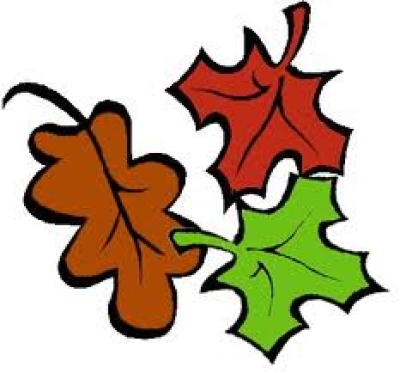 